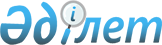 О признании утратившими силу некоторых решений Жанибекского районного маслихатаРешение Жанибекского районного маслихата Западно-Казахстанской области от 18 апреля 2016 года № 2-11      Примечание РЦПИ.

      В тексте документа сохранена пунктуация и орфография оригинала.

      В соответствии с Законами Республики Казахстан "О местном государственном управлении и самоуправлении Республики Казахстан, "О нормативных правовых актах" Жанибекский районный маслихат РЕШИЛ:

      1. Признать утратившими силу некоторые решения Жанибекского районного маслихата согласно приложению.

 Список некоторых утративших силу решений Жанибекского районного маслихата      1. Решение Жанибекского районного маслихата от 30 декабря 2014 года № 30-2 "О районном бюджете на 2015-2017 годы" (зарегистрировано в Реестре государственной регистрации нормативных правовых актов № 3765 и опубликовано в районной газете "Шұғыла" 20 марта 2015 года № 12);

      2. Решение Жанибекского районного маслихата от 14 апреля 2015 года № 31-1 "О внесении изменений в решение районного маслихата "О районном бюджете на 2015-2017 годы" от 30 декабря 2014 года № 30-2" (зарегистрировано в Реестре государственной регистрации нормативных правовых актов № 3907 и опубликовано в районной газете "Шұғыла" 15 мая 2015 года № 15);

      3. Решение Жанибекского районного маслихата от 5 августа 2015 года № 35-1 "О внесении изменений в решение районного маслихата "О районном бюджете на 2015-2017 годы" от 30 декабря 2014 года № 30-2" (зарегистрировано в Реестре государственной регистрации нормативных правовых актов № 4005 и опубликовано в районной газете "Шұғыла" 4 сентября 2015 года в № 36);

      4. Решение Жанибекского районного маслихата от 23 сентября 2015 года № 37-1 "О внесении изменений в решение районного маслихата "О районном бюджете на 2015-2017 годы" от 30 декабря 2014 года № 30-2" (зарегистрировано в Реестре государственной регистрации нормативных правовых актов № 4084 и опубликовано в районной газете "Шұғыла" 16 октября 2015 года в № 42);

      5. Решение Жанибекского районного маслихата от 24 ноября 2015 года № 39-1 "О внесении изменений в решение районного маслихата "О районном бюджете на 2015-2017 годы" от 30 декабря 2014 года № 30-2" (зарегистрировано в Реестре государственной регистрации нормативных правовых актов № 4170 и опубликовано в районной газете "Шұғыла" от 25 декабря 2015 года в № 52);

      6. Решение Жанибекского районного маслихата от 18 декабря 2015 года № 40-1 "О внесении изменений в решение районного маслихата "О районном бюджете на 2015-2017 годы" от 30 декабря 2014 года № 30-2" (зарегистрировано в Реестре государственной регистрации нормативных правовых актов № 4189 и опубликовано в районной газете "Шұғыла" от 25 декабря 2015 года № 52).


					© 2012. РГП на ПХВ «Институт законодательства и правовой информации Республики Казахстан» Министерства юстиции Республики Казахстан
				
      Председатель сессий

М. Х. Хаби

      Секретарь маслихата

Т. З. Кадимов
Приложение 
к решению Жанибекского 
районного маслихата 
от 18 апреля 2016 года № 2-11